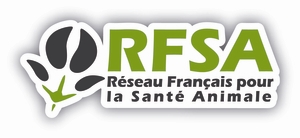 COPIL du RFSA du 18 Juin 2021 de 14h à 16h30Par visioconférenceCOMPTE-RENDULa DGAL est représentée par Yves Lambert et le ministère de la Recherche par Bernard SchwartzAdoption du dernier compte rendu du 10.03.2021 Celui-ci est adopté, intégrant les commentaires de Christophe BrardPoint sur les actions Le secrétariat a présenté le RFSA à Bruno Ferreira le 8 juin. Le compte-rendu est en lien. Il en ressort les recommandations suivantes :Contact avec Hélène AMAR, Cheffe du Bureau de la Gestion intégrée en charge de la coordination des plateformesPrésentation de la plateforme d’épidémiosurveillance Petits animaux (confiée à l’AFVAC)Valorisation des vidéos de restitution des programmes de recherche financés dans le cadre d’EcoAntibio : Un communiqué sur le site reprend les vidéos disponibles et a été diffusé auprès de tous. Nous devrions en recevoir encore quelques-unes (AVEF).L’audience est en progression.L’ANSES a réalisé 5 podcasts « Zootopique » qui est une série d’anticipation présentant les zoonoses, le BEA la santé des abeilles... Action MCS : communiqué sur le site du RFSA pour la promotion.EcoAntibio :Prix de Recherche EcoAntibio 2021 -  Annonce du résultatMarie-Anne Barthélémy revient sur la délibération du jury présidé par Jean-Yves Madec, Anses, qui s’est réuni le 17 juin 2021 pour examiner les 7 publications reçues en lien avec l’ordre du jour.La publication retenue par le jury pour le Prix de recherche Ecoantibio 21 est :« A single shot pre-fusion-stabilized Bovine RSV F Vaccine is Safe and Effective in Newborn Calves with Maternally Derived Antibodies » dans Vaccines et la lauréate est Sabine Riffault.Le jury a retenu cette publication issue d’une revue internationale et dont la qualité scientifique a été soulignée.  Cet article a obtenu le score le plus élevé lors de l’évaluation par le jury.Ce travail présente une approche nouvelle pour la vaccination des bovins contre le virus respiratoire syncitial (RSV). Cette pathologie respiratoire est la première cause de recours aux antibiotiques chez le veau du fait des surinfections bactériennes. Le design du vaccin est intéressant et son mode d’administration en une seule injection est innovant. Cette étude sur animal cible présente également un excellent modèle pour la médecine humaine (animal modèle).Le jury a souhaité également accorder une mention spéciale à deux autres publications.2 Mentions du jury à :B Mounaix sur « Veau – Double vaccination des mères et sensibilisation à la distribution du colostrum : des impacts positifs sur la robustesse des veaux de boucherie » : Intérêt de cette étude pour son application terrain. Ces travaux présentés sous forme de poster démontrent l’importance de la vaccination et des pratiques d’élevage pour réussir à réduire le recours à l’antibiothérapie. Une publication dans une revue scientifique est espérée. Nathan Cebron « Th17-related mammary immunity, but not a high systematic Th1 immune response is associated with protection against E. coli mastisis ». L’intérêt de ces travaux porte sur la piste d’immunisation locale de la mamelle dans une pathologie majeure pour la filière bovine.Le copil adresse ses remerciements aux membres du jury et ses félicitations à la Lauréate. Nous lui remettrons son Prix selon les modalités qui lui conviendront (prochain copil ?) Action : Secrétaires - MABEcoAntibio 3 : attentes de contribution de la part du RFSA ? [DGAL] - Non abordé. GT Résistance aux antiparasitaires : OJ Réunion du 25.06.21 La réunion programmée le 25 juin a désormais son agenda qui est présenté au copil.GT : Recherche Elevage et Covid-19 Point de situation sur l’étude et prochaines étapes Gilles Salvat indique que les travaux n’ont pas démarré du fait des retards liés aux autorisations nécessaires pour obtenir des informations auprès des autorités de santé.GT 1 disponibilité LBLaure Baduel présente les travaux d’actualisation des tableaux des gaps thérapeutiques intervenus depuis le dernier copil. Ils sont traduits au fur et à mesure en anglais pour diffusion au niveau européen. Action : JLH, SIMV.Pour les médicaments vétérinaires à base de plantes un rapport est attendu prochainement.Actualité sur le médicament vétérinaire (NRMV) Le nouveau règlement entre dans une nouvelle phase de consultation des dispositions d’adaptation françaises à l’automne dont JP Orand détaille les domaines.FCO : rappel de vaccination avec un vaccin FCO d’un titulaire différent mais de même valenceL’ANMV présente sous forme de slides sa doctrine. Pour répondre aux tensions d’approvisionnement sur le marché, les éleveurs (FNGDS, Races de France) appuient la proposition du SIMV de solliciter un groupe de travail sous l’égide de la DGAL pour obtenir des conditions d’approvisionnement complémentaires par le recours à différents vaccins de même valence lors des primo injections et rappels. La DGAL souligne qu’il faudra prendre en compte les éléments scientifiques disponibles et les aspects juridiques liés à la certification des exportations. La SNGTV rappelle que le vétérinaire reste responsable de cette certification et que des garanties doivent être fournies. Action : DGAL pour examen de la création de ce groupe de travail.GT 2 Emergences- FD NV		Thème de travail 2021 ?Françoise Dion indique qu’elle participe à son dernier copil comme représentante de Races de France. Les membres du réseau souhaiteraient pouvoir la remercier lors de la prochaine réunion physique pour saluer son engagement depuis la création du Réseau. La co-animation du groupe avec le CIRAD ne peut être assurée par GDS France pour le moment compte tenu de la charge de travail liée notamment à la mise en œuvre de la Loi de Santé Animale.Le sujet de l’Influenza Aviaire avait été évoqué lors du dernier copil. Il pourrait être repris lors de la prochaine réunion.2 PEPR : MIE (GS- CC ANSES) – initiative PREZODE (MV INRAe) Muriel Vayssier présente l’initiative PREZODE.Sous l’égide de la France, et notamment du ministère de l’Enseignement supérieur de la Recherche et de l’Innovation et du ministère de l’Europe et des Affaires étrangères, l’initiative PREZODE - Prévenir les risques d’émergences zoonotiques et de pandémies – vient d’être annoncée à l’occasion du One Planet Summit du 11 janvier consacré à la biodiversité. Initiée par trois instituts de recherche français - INRAE, le Cirad et l’IRD - en concertation avec une dizaine d’autres organisations de recherche [1], en France, en Allemagne et aux Pays-Bas, PREZODE regroupe déjà plus d’un millier de chercheurs. Cette initiative, qui se veut d’emblée globale, combinera projets de recherche et actions opérationnelles.Christophe Cordevant, ANSES, détaille le PEPR-MIE qui s’inscrit dans le cadre de la nouvelle agence de moyens ANRS-MIE (Programmes et Equipements Prioritaires de Recherche-Maladies infectieuses et émergences). La présentation est en lien. Sur le plan de la recherche, l’Etat s’appuiera sur la nouvelle agence ANRS-MIE qui pilotera un programme de recherches interdisciplinaires sur les mécanismes d’émergence, la compréhension des MIE, et la conception et l'évaluation de contre-mesures innovantes pour la prévention et la prise en charge des maladies. Conformément aux objectifs du PIA 4, et à travers de son dispositif Programmes et Equipements Prioritaires de Recherche (PEPR), il est attendu une structuration forte de la communauté scientifique nationale dans ses différentes composantes impliquant un décloisonnement des approches et des communautés.L’INRAe et l’ANSES seront intégrés à cette approche One Health dont il reste à réussir l’opérationnalité (AAP Flash au fil de l’eau). L’enjeu étant d’intégrer la médecine animale (médecine de troupeaux) et l’ensemble des laboratoires (notamment privés).Gilles Salvat donne des exemples des thématiques que traitera cette nouvelle agence et qui pourraient intéresser le RFSA (altération de la biodiversité, changement de méthodes d’élevage, fonte du permafrost).  Action : GS et MV assureront le lien avec le RFSA en tant que de besoin.GT 3 Europe JR 	Présentation de l’actualité européenne – Bilan de la consultation sur l’appel à projetsJennifer Richardson donne les actualités des programmes de recherche européens, en aidant les membres du copil à identifier les thèmes liés au bien-être et à la santé animale. Elle souligne les bons résultats obtenus par les équipes françaises : 26 intègrent le pilotage et 52 ont reçu des fonds.Partnership animal health and welfare - PAHW- (BGB ANSES)Bruno Garin-Bastuji présente le programme de « European Partnership on Animal Health and Welfare (PAHW) » d’Horizon Europe. Ce partenariat est destiné à développer la coordination de la recherche dans les maladies infectieuses animales et leur impact (zoonoses et résistance aux antibiotiques, maladies de fort impact économique pour les élevages) afin de générer des connaissances et leur valorisation pour des produits innovants et une politique fondée sur la science.Les budgets consacrés au bien-être et à la santé animale sont importants (150 à 300 millions) et concerneront directement nos sujets d’intérêts, même si aucune priorisation n’est disponible pour le moment. Une consultation des parties prenantes est programmée dans quelques semaines, dont le RFSA assurera la liaison. Action : BGB – JR – Secrétariat. Une conférence le 29 juin est programmée sur invitation (webinar on 29 June, from 9:30 to 17:15, on the Horizon Europe planned partnership on “Animal Health and Welfare”) en vue de donner un état des lieux de l’avancement de ce partenariat.AFNOR – CEN - BGB (ANSES)La France est à l’initiative de la création d’un Comité Technique 469 destiné au contrôle des réactifs et à la normalisation des méthodes en santé animale. La présidence en sera assurée par Bruno Garin-Bastuji et le secrétariat par l’AFNOR. La composition sera fixée le 7 juillet au sein de la commission AFNOR. Les travaux débuteront en septembre. Les membres du RFSA apportent leur soutien à cette initiative.GT 4 Partenariats publics-privés de recherche Appel à projets ReSA 2021Vous trouverez en lien l’appel à projet 2021 de nos rencontres qui mobilisent chaque année notre Réseau. Nous vous invitons à les relayer dans vos réseaux respectifs.Questions diversesJournée ANMV des parties prenantes 12.10.21L’Agence a transmis une invitation précisant que :« Cette année, la journée sera consacrée à la mise en œuvre du nouveau règlement sur les médicaments vétérinaires : la matinée sera dédiée à des présentations relatives à son application au niveau européen, au niveau national et à un point plus particulier sur les mesures liées à l’antibiorésistance. L’après-midi, des sessions spécifiques d’information par petits groupes aborderont les thématiques de l’AMM, la pharmacovigilance, les bonnes pratiques de distribution et la délivrance au détail. »Prochaine date de réunion Il est convenu de la fixer par doodle en octobre. Action : MCS